St Helens High School
Building Construction
Mr. Mauck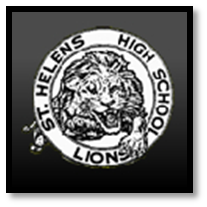 Picture FrameName:									Period:		Date:		Outcome: Student will craft a Picture Frame accurately using provided instruction and blueprints.Steps:
	1. Cut two pieces of 2x4 material to 32” long
	2. Set table saw blade to 2” tall.  Set fence to 1”.  Set 2x4 pieces on edge and run both through. They will only cut halfway through.  Flip 2x4 end for end and finish cutting all the way through.
	3. Plane 1” thick pieces down to ¾” thick.  Plane off the rounded edge side.
	4. Cut these boards into six pieces (10” long)
	5. Use jointer once on the two narrow 10” long edges to straighten your pieces.
	6. Use the table saw to cut each piece down to 2” wide.
	7. Lay four of the pieces down in the shape of a square.  Start in one corner and number all the corners from 1-8.
		Corner #1. Use grey heavy duty tenon jig to cut middle out.  Set blade height to 2” tall.
		Corner #2. Use table saw sled, set blade height to ¼” high.  Cut miter from very corner.
		Corner #3. Use table saw to cut #2&#3 board to 9-3/4” long with a miter cut.
		Corner #5. Use table saw sled, set blade height to 3/8” high.  Cut miter from very top corner.
			Set Dado Saw setup to same angle at 3/8” high and finish hogging out corner.
		Corner #4. Use table saw to cut #4&#5 board to 7-3/4” long with a miter cut.
		Corner #6. Use table saw sled. Cut miter from very corner.
			Set Dado Saw setup to perpendicular to fence and hog out last 2” at 3/8” hightGrading:	Grading will be based on student’s attention to detail, accuracy of cuts, finish, and end result in the timeline specified. There should be no pencil, burn, or random curves when finished.